В одном немецком городе жил портной. Звали его Ганс. Целый день сидел он на столе у окошка, поджав ноги, и шил. Куртки шил, штаны шил, жилетки шил.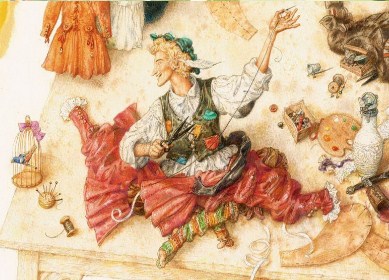 Вот как-то сидит портной Ганс на столе, шьет и слышит — кричат на улице:— Варенье! Сливовое варенье! Кому варенья?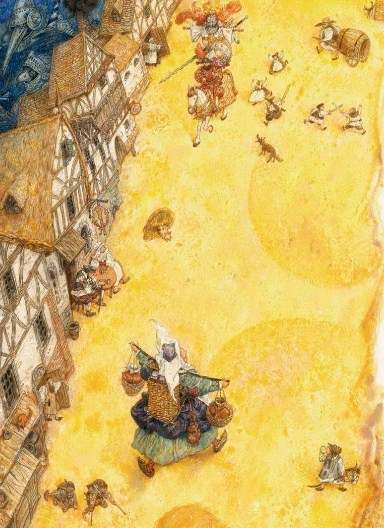 «Варенье! — подумал портной.- Да еще сливовое. Это хорошо».Подумал он так и закричал в окошко:— Тётка, тётка, иди сюда! Дай-ка мне варенья.Купил он этого варенья полбаночки, отрезал себе кусок хлеба, намазал его вареньем и стал жилетку дошивать.«Вот,- думает,- дошью жилетку и варенья поем».А в комнате у портного Ганса много-много мух было — прямо не сосчитать сколько. Может, тысяча, а может, и две тысячи.Почуяли мухи, что вареньем пахнет, и налетели на хлеб.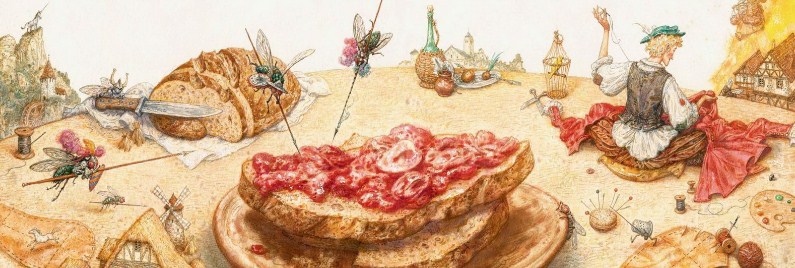 — Мухи, мухи,- говорит им портной,- вас-то кто сюда звал? Зачем на моё варенье налетели?А мухи его не слушают и едят варенье. Тут портной рассердился, взял тряпку да как ударит тряпкой по мухам — семь сразу убил.— Вот какой я сильный и храбрый! — сказал портной Ганс.- Об этом весь город должен узнать. Да что город! Пусть весь мир узнает. Скрою-ка я себе новый пояс и вышью на нём большими буквами: «Когда злой бываю, семерых убиваю».Так он и сделал. Потом надел на себя новый пояс, сунул в карман кусок творожного сыру на дорогу и вышел из дому.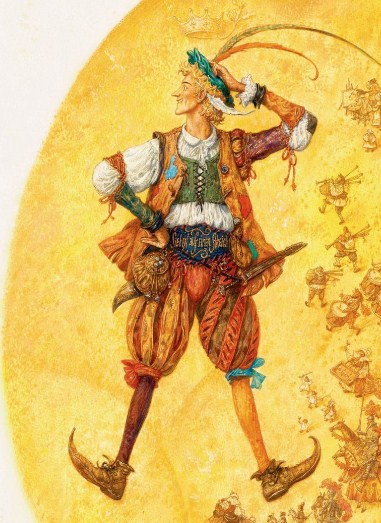 У самых ворот увидел он птицу, запутавшуюся в кустарнике. Бьётся птица, кричит, а выбраться не может. Поймал Ганс птицу и сунул ее в тот же карман, где у него творожный сыр лежал.Шёл он, шёл и пришёл наконец к высокой горе. Забрался на вершину и видит — сидит на горе великан и кругом посматривает.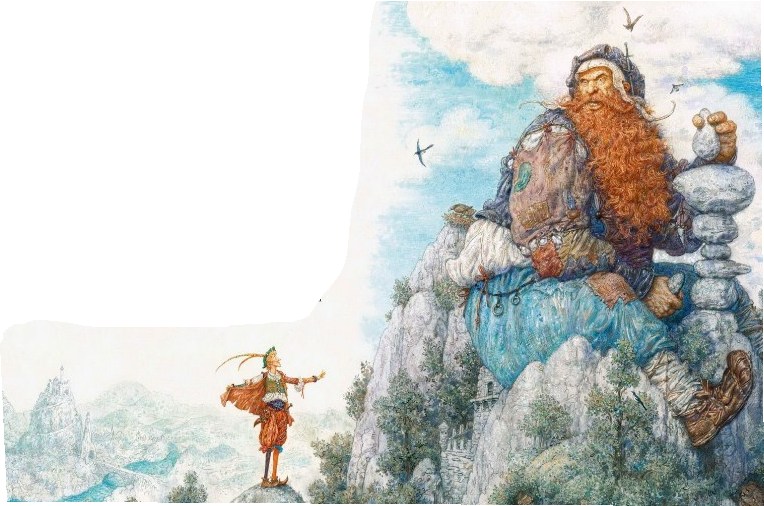 — Здравствуй, приятель,- говорит ему портной.- Пойдём вместе со мной по свету странствовать.— Какой ты мне приятель! — отвечает великан.- Ты слабенький, маленький, а я большой и сильный. Уходи, пока цел.— А это ты видел? — говорит портной Ганс и показывает великану свой пояс.А на поясе у Ганса вышито крупными буквами: «Когда злой бываю, семерых убиваю».Прочитал великан и подумал: «Кто его знает — может, он и вправду сильный человек. Надо его испытать».Взял великан в руки камень и так крепко сжал его, что из камня потекла вода.— А теперь ты попробуй это сделать,- сказал великан.— Только и всего? — говорит портной.- Ну, для меня это дело пустое.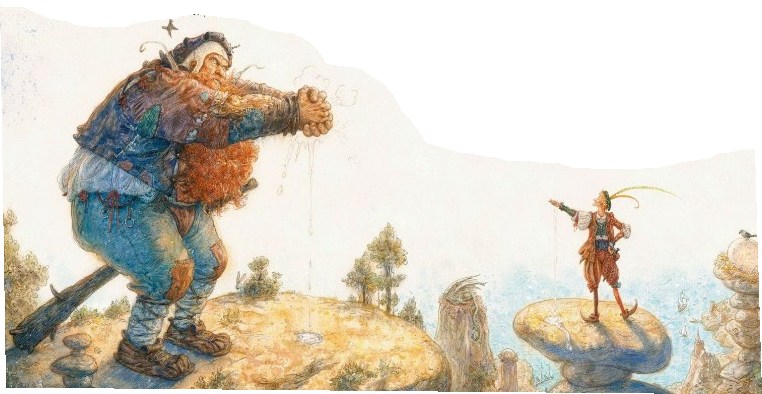 Вынул он потихоньку из кармана кусок творожного сыра и стиснул в кулаке. Из кулака вода так и полилась на землю.Удивился великан такой силе, но решил испытать Ганса ещё раз. Поднял с земли камень и швырнул его в небо. Так далеко закинул, что камня и видно не стало.— Ну-ка, — говорит он портному, — попробуй и ты так.— Высоко ты бросаешь,- сказал портной.- А всё же твой камень упал на землю. Вот я брошу, так прямо на небо камень закину.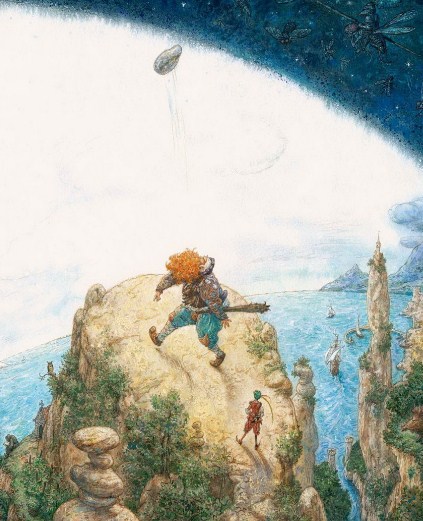 Сунул он руку в карман, выхватил птицу и швырнул её вверх. Птица взвилась высоко-высоко в небо и улетела.— Что, приятель, каково? — спрашивает портной Ганс.— Неплохо, — говорит великан. — А вот посмотрим теперь, можешь ли ты дерево на плечах снести?Подвёл он портного к большому срубленному дубу и говорит:— Если ты такой сильный, так помоги мне вынести это дерево из лесу.— Ладно,- ответил портной, а про себя подумал: «Я слаб, да умён, а ты глуп, да силён. Я всегда тебя обмануть сумею».И говорит великану:— Ты себе на плечи только ствол взвали, а я понесу все ветви и сучья. Ведь они потяжелее будут.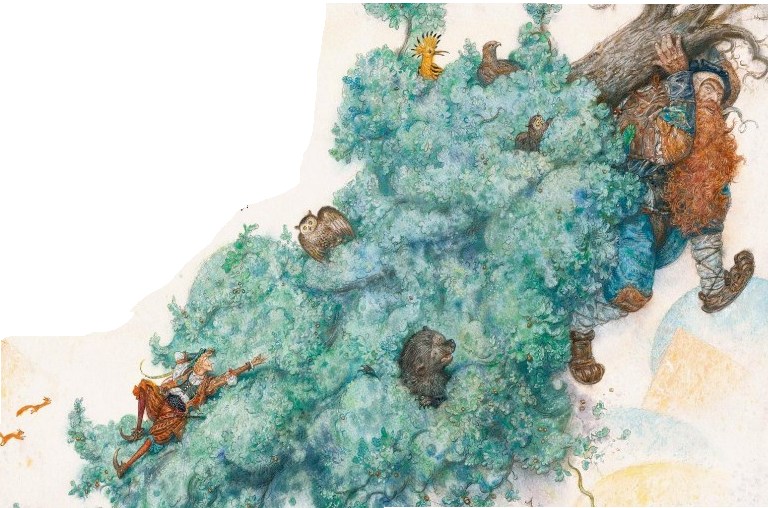 Так и сделали. Великан взвалил себе на плечи ствол и понес. А портной вскочил на ветку и сел на нее верхом. Тащит великан на себе всё дерево, да ещё и портного в придачу. А оглянуться назад не может — ему ветви мешают. Едет портной Ганс верхом на ветке и песенку поет:— Как пошли наши ребятаИз ворот на огород…Долго тащил великан дерево, наконец устал и говорит:— Слушай, портной, я сейчас дерево на землю сброшу. Устал я очень. Тут портной соскочил с ветки и ухватился за дерево обеими руками, как будто он всё время шёл позади великана.— Эх ты! — сказал портной великану. — Такой большой, а силы, видать, у тебя мало.Оставили они дерево и пошли дальше. Шли, шли и пришли наконец в пещеру. Там у костра сидели пять великанов, и у каждого в руках было по жареному барану.— Вот,- говорит великан, который привел Ганса,- тут мы и живём. Забирайся-ка на эту кровать, ложись и отдыхай.Посмотрел портной на кровать и подумал: «Ну, эта кровать не по мне. Чересчур велика».Подумал он так, нашёл в пещере уголок потемнее и лег спать. А ночью великан проснулся, взял большой железный лом и ударил с размаху по кровати.— Ну, — сказал великан своим товарищам, — теперь-то я избавился от этого силача.Встали утром все шестеро великанов и пошли в лес деревья рубить. А портной тоже встал, умылся, причесался и пошёл за ними следом.Увидели великаны в лесу Ганса и перепугались. «Ну,- думают,- если мы даже ломом железным его не убили, так он теперь всех нас перебьёт».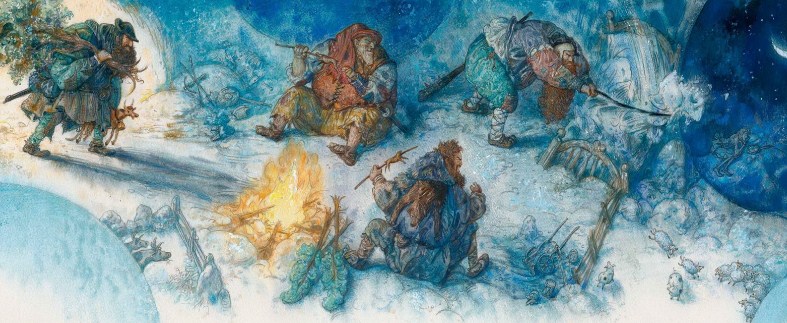 И разбежались великаны в разные стороны.А портной посмеялся над ними и пошёл куда глаза глядят.Шёл он, шёл и пришёл наконец к ограде королевского дворца. Там у ворот лёг на зелёную траву и крепко заснул.А пока он спал, увидели его королевские слуги, наклонились над ним и прочитали у него на поясе надпись: «Когда злой бываю, семерых убиваю».— Вот так силач к нам пришёл! — сказали они.- Надо королю о нём доложить.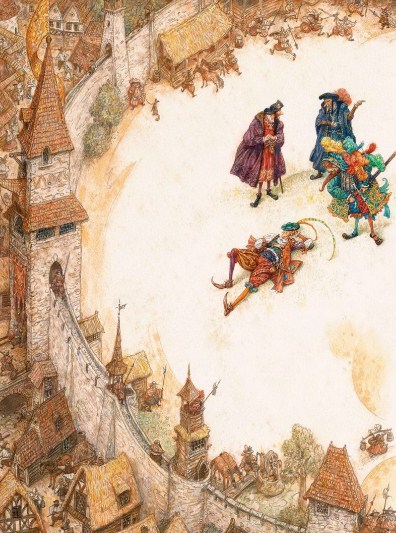 Побежали королевские слуги к своему королю и говорят:— Лежит у ворот твоего дворца силач. Хорошо бы его на службу взять. Если война будет, он нам пригодится.Король обрадовался.— Верно,- говорит,- зовите его сюда.Выспался портной, протёр глаза и пошёл служить королю.Служит он день, служит другой. И стали королевские воины говорить друг другу:— Чего нам хорошего ждать от этого силача? Ведь он, когда злой бывает, семерых убивает. Так у него и на поясе написано.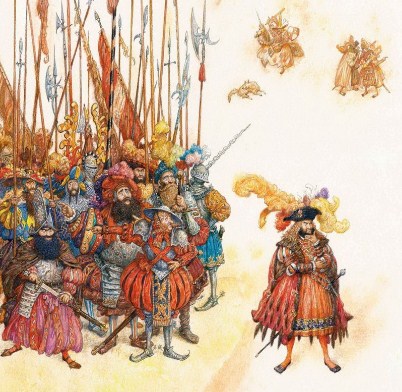 Пошли они к своему королю и говорят:— Не хотим служить с ним вместе. Он всех нас перебьёт, если рассердится. Отпусти нас со службы.А король уже и сам пожалел, что взял такого силача к себе на службу. «А вдруг,- думал он,- этот силач и в самом деле рассердится, воинов моих перебьет, меня зарубит и сам на мое место сядет?.. Как бы от него избавиться?»Позвал он портного Ганса и говорит:— В моём королевстве в дремучем лесу живут два разбойника, и оба они такие силачи, что никто к ним близко подойти не смеет. Приказываю тебе найти их и одолеть. А в помощь тебе даю сотню всадников.— Ладно,- сказал портной.- Я, когда злой бываю, семерых убиваю. А уж с двумя-то раз- бойниками я и шутя справлюсь.И пошёл он в лес. А сто королевских всадников за ним следом поскакали.На опушке леса обернулся портной к всадникам и говорит:— Вы, всадники, здесь подождите, а я с разбойниками сам справлюсь.Вошёл в чащу и стал оглядываться кругом.Видит — лежат под большим деревом два разбойника и так храпят во сне, что над ними ветки колышутся.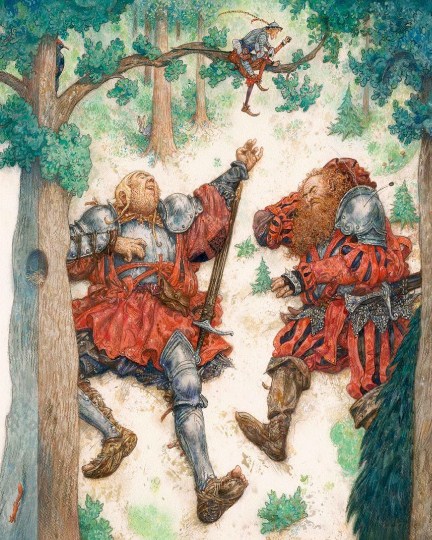 Портной, не долго думая, набрал полные карманы камней, залез на дерево и стал сверху бросать камни в одного разбойника. То в грудь попадёт ему, то в лоб. А разбойник храпит и ничего не слышит. И вдруг один камень стукнул разбойника по носу. Проснулся разбойник и толкает своего товарища в бок:— Ты чего дерёшься?— Да что ты! — говорит другой разбойник.- Я тебя не бью. Тебе это, видно, приснилось.И опять они оба заснули.Тут портной начал бросать камни в другого разбойника.Тот тоже проснулся и стал кричать на товарища:— Ты чего это в меня камни бросаешь? С ума сошёл?Да как ударит своего приятеля по лбу!А тот — его.И стали они драться камнями, палками и кулаками. И до тех пор дрались, пока друг друга насмерть не убили.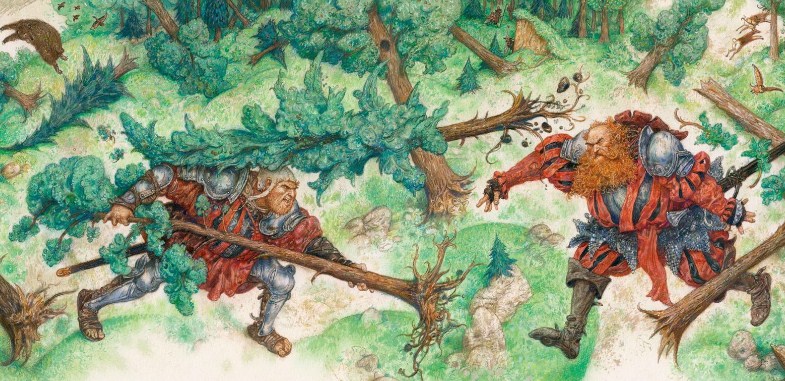 Тогда портной соскочил с дерева, вышел на опушку леса и говорит всадникам:— Дело сделано, оба убиты. Ну и злые же эти разбойники! И камни они в меня швыряли, и кулаками на меня замахивались, да что им со мной поделать? Ведь я, когда злой бываю, семерых убиваю!Въехали королевские всадники в лес и видят: верно, лежат на земле два разбойника. Лежат и не шевелятся — оба убиты.Вернулся портной Ганс во дворец к королю.А король хитрый был. Выслушал он Ганса и думает: «Ладно, с разбойниками ты справился, а вот сейчас я тебе такую задачу задам, что ты у меня в живых не останешься».— Слушай,- говорит Гансу король,- поди-ка ты теперь опять в лес, излови свирепого зверя-единорога.— Изволь, — говорит портной Ганс, — это я могу. Ведь я, когда злой бываю, семерых убиваю. Так с одним-то единорогом я живо справлюсь.Взял он с собою топор и верёвку и опять пошел в лес.Недолго пришлось портному Гансу искать единорога — зверь сам к нему навстречу выскочил, страшный, шерсть дыбом, рог острый, как меч.Кинулся на портного единорог и хотел было проткнуть его своим рогом, да портной за толстое дерево спрятался. Единорог с разбегу так и всадил в дерево свой рог. Рванулся назад, а вытащить не может.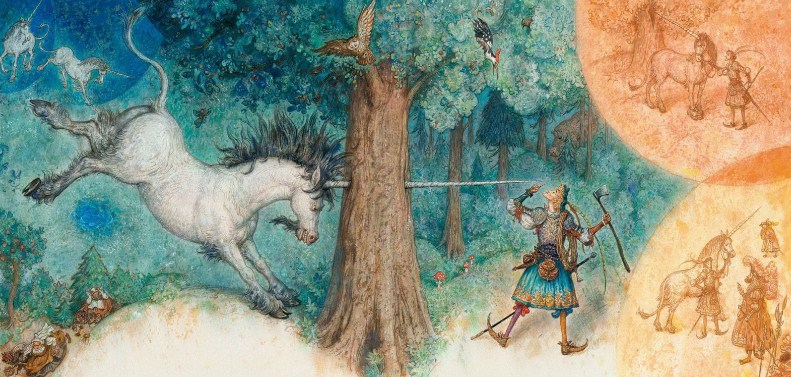 — Вот теперь-то ты от меня не уйдёшь!- сказал портной, набросил единорогу на шею верёвку, вырубил топором его рог из дерева и повёл зверя на верёвке к своему королю.Привёл единорога прямо в королевский дворец.А единорог, как только увидел короля в золотой короне и красной мантии, засопел, захрипел. Глаза у него кровью налились, шерсть дыбом, рог, как меч, торчит. Испугался король и кинулся бежать. И все его воины за ним. Далеко убежал король — так далеко, что назад дороги не нашел.А портной стал себе спокойно жить да поживать, куртки, штаны и жилетки шить. Пояс он на стенку повесил и больше ни великанов, ни разбойников, ни единорогов на своем веку не видал.Иллюстрации: А.Ломаев.